зразок 5м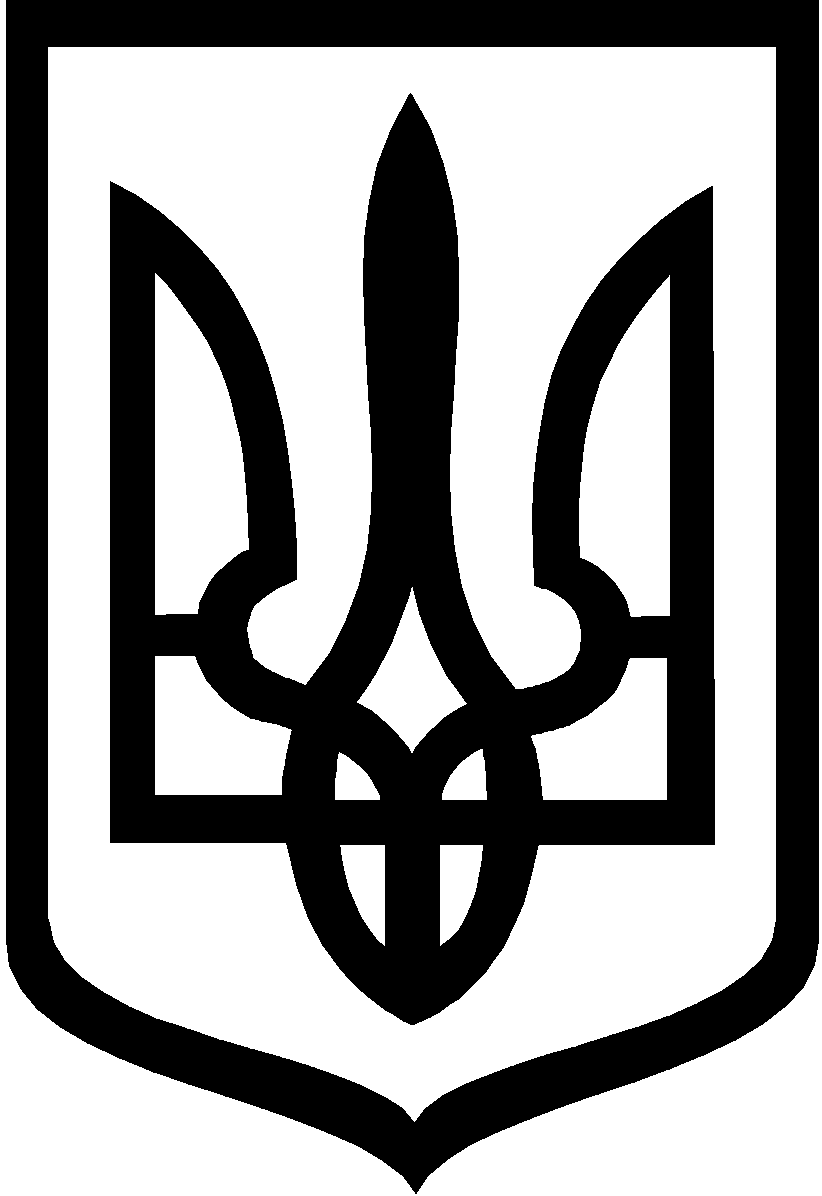 (бланк юридичної особи)Комітет з Державних премій України в галузі науки і технікиВІДОМОСТІпро претендента на здобуття премії Президента України для молодих вчених 20-- р. автор		_______________	(підпис)			Ректор		_____________	(підпис)			   ПЕЧАТКА1. Прізвище, ім’я та по батьковіПавлов Олександр Іванович(Павлову Олександру Івановичу).2. Дата народження18 жовтня 1990 р.3. Освітавища, Національний технічний університет України „КПІ”4. СпеціальністьІнженер-електрик5.  Науковий ступінь кандидат технічних наук6. Вчене звання-7. Посададоцент8. Місце основної роботиНаціональний технічний університет України „КПІ”9. Службова адреса, сл.телефон, мобільний телефон10. Домашня адреса та телефон